السنــــة: الخامسة ابتدائي                ﴿اختبار الفصل الثاني في مادة الرياضيات﴾التمرين الأول:(1.5ن)1)اكتب الأعداد العشرية على شكل كسر ، و الكسور على شكل أعداد عشرية فيما يلي :           = 25,12   ،         =  ،         = 160,001  ،       = ،        =0,09 ،        =    التمرين الثاني:(1.5ن)   						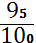 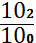 باع تاجر 57KG من السكر في اليوم الأول و 72.4KG في اليوم الثانيأحسب كمية السكر الباقية اذا علمت  أن التاجر كان يملك 157.5KG من السكر قبل البيع ؟العمليات                          الحل                                الأجوبة                                                                                                                                                                       ..............................................................................................................						..............................................................................................................						..............................................................................................................						                              ..............................................................................................................التمرين الثالث: (1.5ن)سعة خزان سيارة 40L يملؤه صاحبها كل يومينـــ ماهي كمية البنزين المستهلكة في 8 أيام؟ العمليات                          الحل                                الأجوبة                                                                                                                                                                 ..............................................................................................................						..............................................................................................................						..............................................................................................................						                              ..............................................................................................................التمرين الرابع:(1.5ن)              أ/   لاحظ الشكل ثم أكمل الفراغ :عدد رؤوسه :..............................................عدد أحرفه : ................................................              ب/ أنا مجسم لي 8 رؤوس و 12 حرفا ليست متقايسة و6 أوجه غير متشابهة .                       من أنا : .........................................................................................                                               المسألة:(4ن)أراد شخص أن يوصل الماء إلى بيته فلزمه أنبوبا طوله m7.8 سعر المتر الواحد 270دينارا’ وعدادا ثمنه 1370دينارا.ـــ أحسب ثمن شراء الأنبوب.دفع صاحب البيت للمرصص 2250 دينارا مقابل عمل ثلاثة (3) أيام.ـــ أحسب الأجرة اليومية لهذا المرصص .ـــ ماهي كلفة إيصال الماء للبيت؟